CSG ID______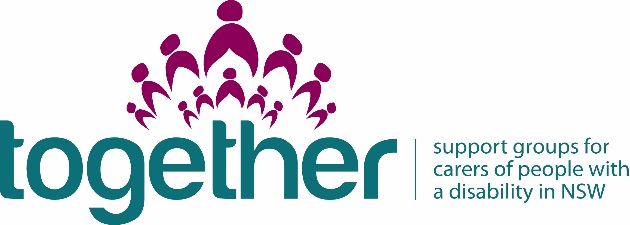 Financial Report & Acquittal 2015-16Carers NSW requires all organisations that have received support group funding to submit this Financial Report & Acquittal form to report on how funds have been spent. Name of RAO:_____ Carers NSW_Inner West___________________________________________Name of person completing this form: Magdalena OszywaContact phone number:________0422975328___________________________________________________Contact email:_______treasurer@autismcommunity.org.au___________________________________________________________Name of Carer Support Group:_____________________________________________________Please specify how funding was spent Please email completed acquittal to together@carersnsw.org.au Sustainability grant from Carers NSW for CSG (inc GST) in 2015-16 $500.00 List line itemDollar amount spentInsurance$100.00Telefon$50.00Refreshment$100.00Rent$100.00Guest Speaking$100.00Travel$50.00PROJECT TOTAL VALUE:$500.002015-16 acquittals are due by August 31 2016. 